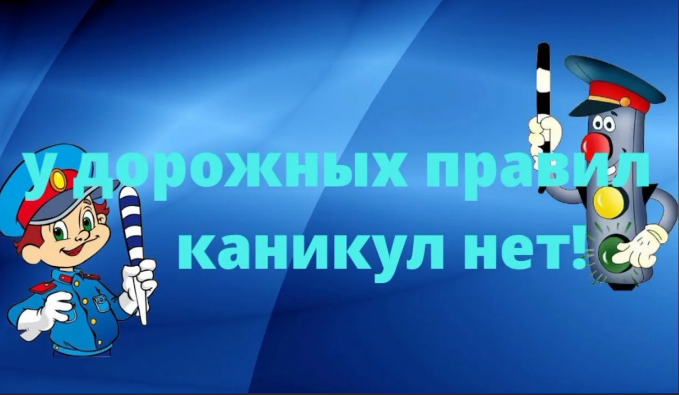         2 июня  2023 года   в  МБУ «Атаманская  поселенческая  библиотека»  с      участниками   летней   детской   площадки   был  проведен   игровой    урок безопасности «У дорожных  правил  каникул  нет!»,  на   котором   ребята  в игровой форме закрепили знания по ПДД. Ответили на вопросы викторины   о дорожных  знаках,  участвовали  в   игре  «Три   огонька   светофора»,   и в конкурсе «Дорожные ситуации». Все дети отлично справились с заданиями.  В мероприятии приняли участие дети 7-10 лет, всего  18 человек.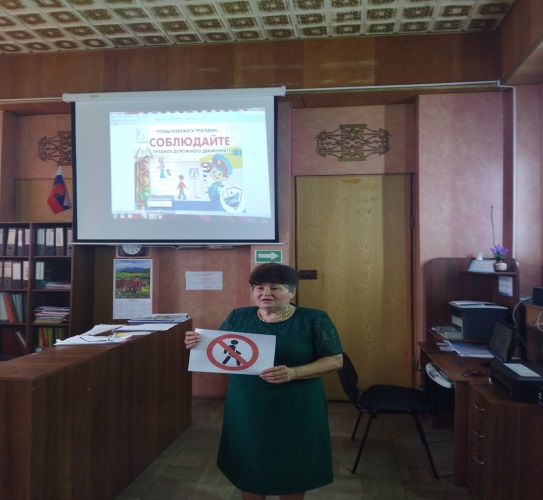 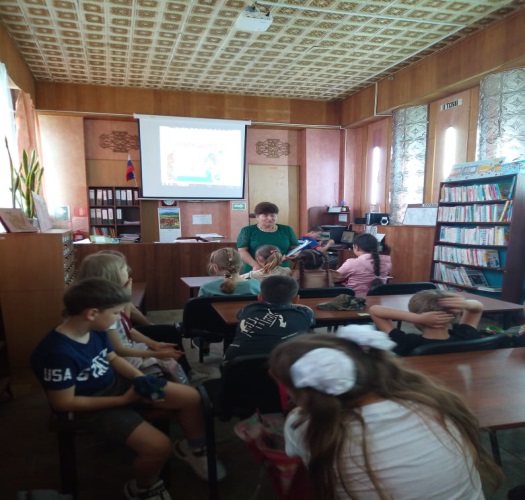 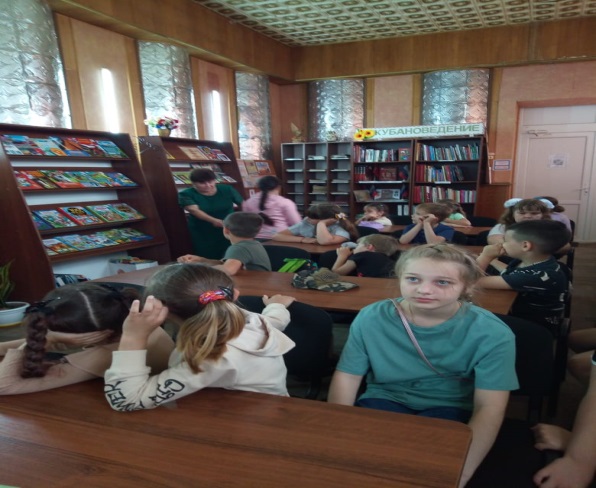 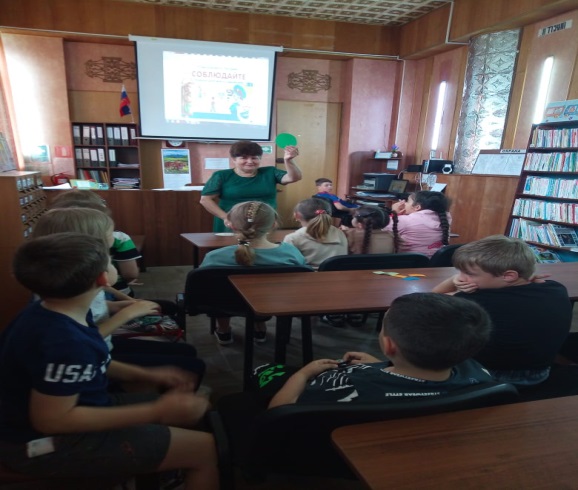 